September 23, 2020A-00088631FOREST HILLS TRANSFER & STORAGE INC740 STANTON STREETGREENSBURG PA 15601NOTICE OF REINSTATEMENT OF PUC OPERATING AUTHORITYEffective September 22, 2020To Whom It May Concern:	On September 22, 2020, an acceptable tariff was submitted and accepted by this Commission.  Effective September 22, 2020, your Public Utility Commission operating authority is reinstated.	You are advised to re-familiarize yourself with the requirements of 52 Pa. Code as applicable to the operation of a common carrier as authorized by your authority.  Failure to comply with all applicable requirements may subject the carrier to penalties, including fines, suspension of operating rights or cancellation of authority.  Title 52 of the Pennsylvania Code may be accessed at www.pacode.com.	.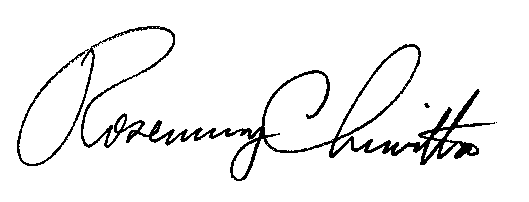 							Very truly yours,							Rosemary Chiavetta		 					Secretary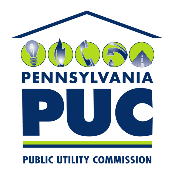 COMMONWEALTH OF PENNSYLVANIAPENNSYLVANIA PUBLIC UTILITY COMMISSION400 NORTH STREET, HARRISBURG, PA 17120IN REPLY PLEASE REFER TO OUR FILE